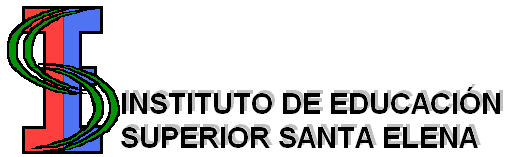 Villa Universitaria – 3192 – Santa Elena – Dpto. La Paz - Entre RíosWeb: iesse.ers.infd.edu.ar 	Correo: ies.santaelena.lp@entrerios.edu.ar                                                                                                                                       Santa Elena, 19 de setiembre de 2023GACETILLA DE PRENSASETIEMBRE/23El Instituto de Educación Superior “Santa Elena” informa a los interesados, que se encuentra en la sede institucional y por el término de 5(cinco) días hábiles corridos, desde el miércoles19 de setiembre del corriente; de 9:30 a 11hs y de 14 a 16hs. CARPETAS ASPIRANTES CONCURSO TECNICATURA EN TURISMO Y GESTIÓN DE SERVICIOS*CELIS FRANCISCO*FRANCO MAILLEN*GUASTAVINO MARIA VALERIA*AGUIRRE ANGÉLICA+GOMEZ LUJAN*CEBALLOS JULIO                                                                                         Elizabeth Barrios	SECRETARIA                                                                  I.E.S.S.E.